О внесении изменений в постановление и.о. главы от 01.09.2021 года №01-03-548/1В соответствии с Постановлением Правительства Республики Саха (Якутия) от 14.12.2022 года №753 «О внесении изменений в отдельные нормативные правовые акты Правительства Республики Саха (Якутия)» п о с т а н о в л я ю:Внести в положение о порядке обеспечения горячим питанием обучающихся общеобразовательных учреждений муниципального образования «Ленский район», утвержденное постановлением и.о. главы от 01.09.2021 года №01-03-548/1 «Об утверждении положения о порядке обеспечения горячим питанием школьников» следующие изменения:- в последнем абзаце пункта 1.2. слова «в период военной службы по мобилизации» заменить словами «в период проведения специальной военной операции»;- в пункте 3.5. слова «в период военной службы по мобилизации» заменить словами «в период проведения специальной военной операции».2. Главному специалисту управления делами (Иванская Е.С.) разместить настоящее постановление на официальном сайте муниципального образования «Ленский район».3. Контроль исполнения настоящего постановления возложить на заместителя главы по социальным вопросам муниципального образования «Ленский район» Петрова П.Л.Муниципальное образование«ЛЕНСКИЙ РАЙОН»Республики Саха (Якутия)Муниципальное образование«ЛЕНСКИЙ РАЙОН»Республики Саха (Якутия)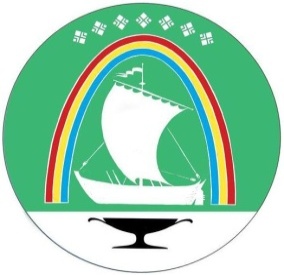 Саха Өрөспүүбүлүкэтин«ЛЕНСКЭЙ ОРОЙУОН» муниципальнайтэриллиитэ     ПОСТАНОВЛЕНИЕ     ПОСТАНОВЛЕНИЕ        УУРААХ        УУРААХ        УУРААХ                      г. Ленск                      г. Ленск       Ленскэй к       Ленскэй к       Ленскэй кот «18» _января___2023 года                     № ___01-03-9/3____от «18» _января___2023 года                     № ___01-03-9/3____от «18» _января___2023 года                     № ___01-03-9/3____от «18» _января___2023 года                     № ___01-03-9/3____от «18» _января___2023 года                     № ___01-03-9/3____И.о. главы                                                                                  А.В. Черепанов